Вывод информации из ГТД в реестр ГТД:Покупки-Поступления (акты, накладные) – выбрать любого контрагента – связанные документы: будет 2 строки под одну и ту же ГТД: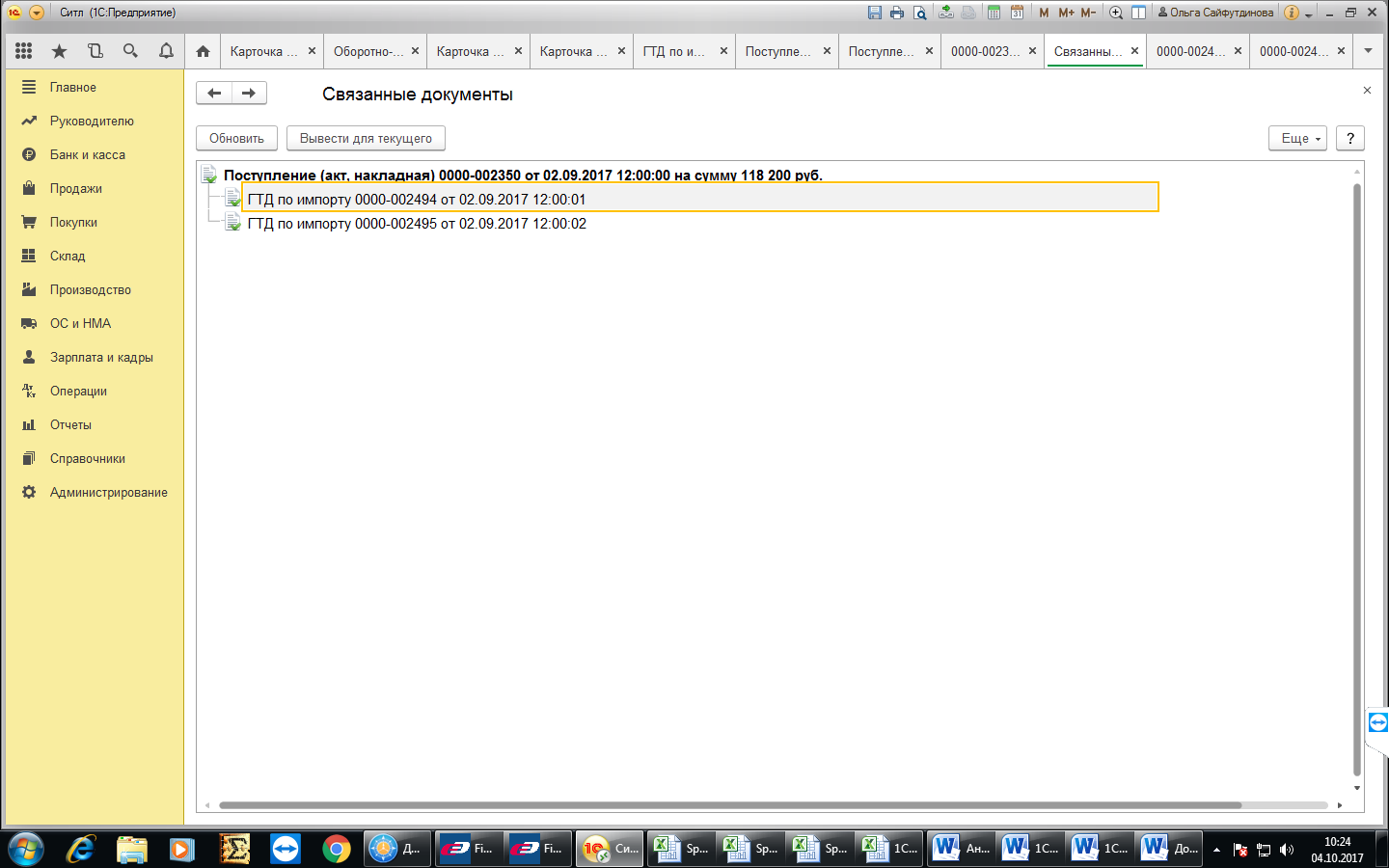 Открыть ГТД из 1й строки: закладка 1»Главное» – берем дату ГТД из поля «от»и  номер ГТД из поля «Номер ГТД»: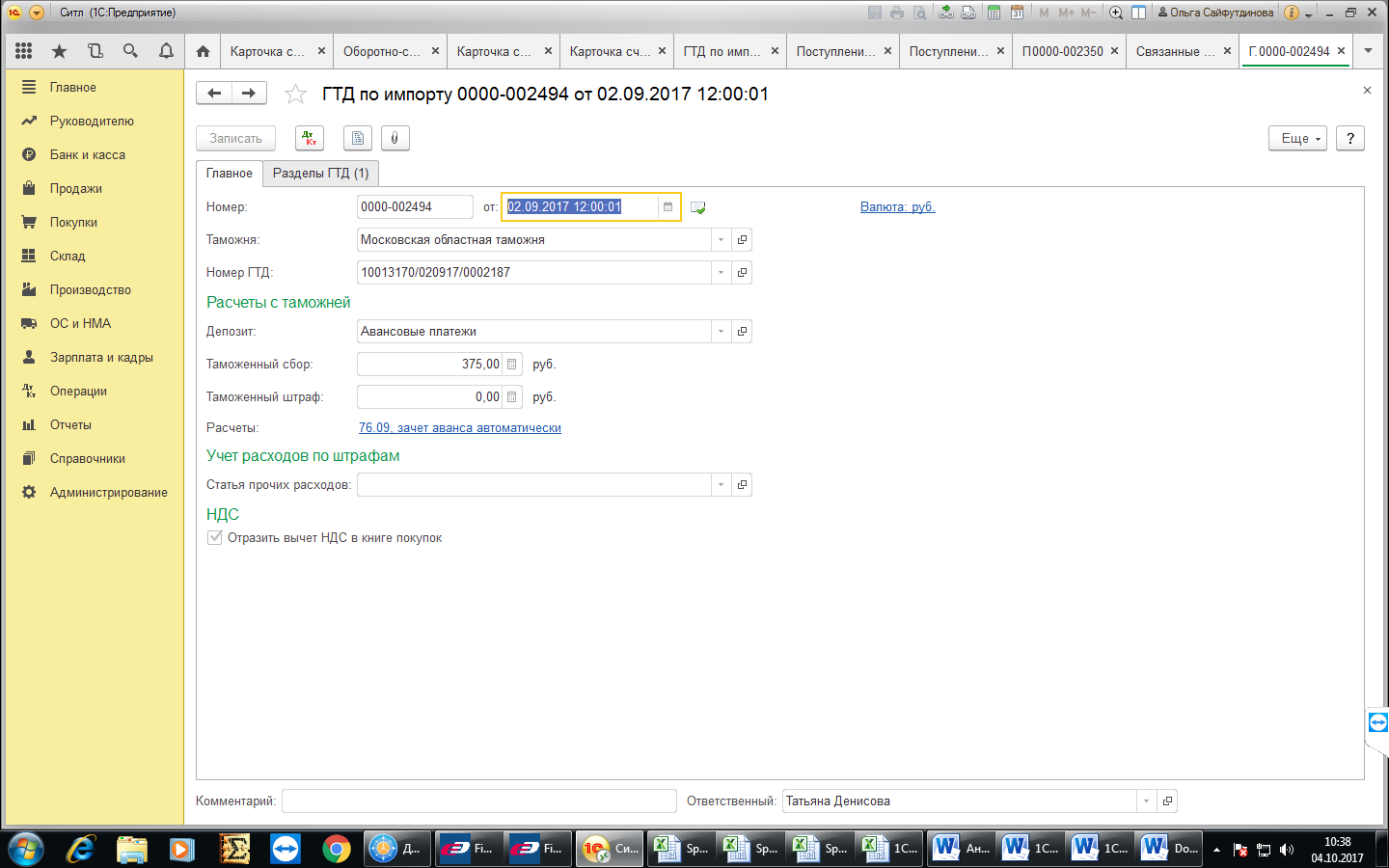 из строки Таможенный сбор нужна сумма таможенного сбора: 375 руб.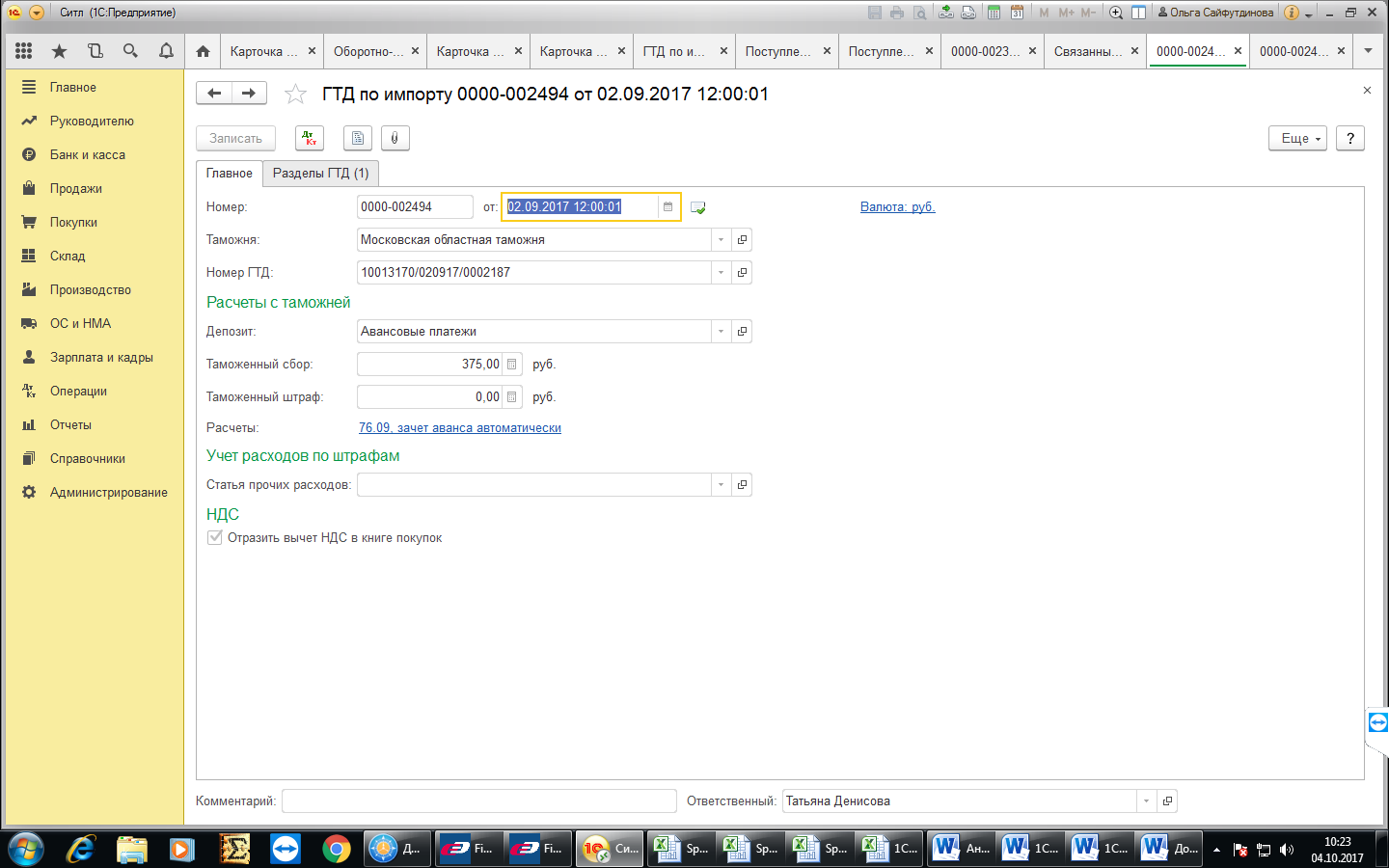 Закладка 2 «Разделы ГТД (1)»: нужна сумма из колонки НДС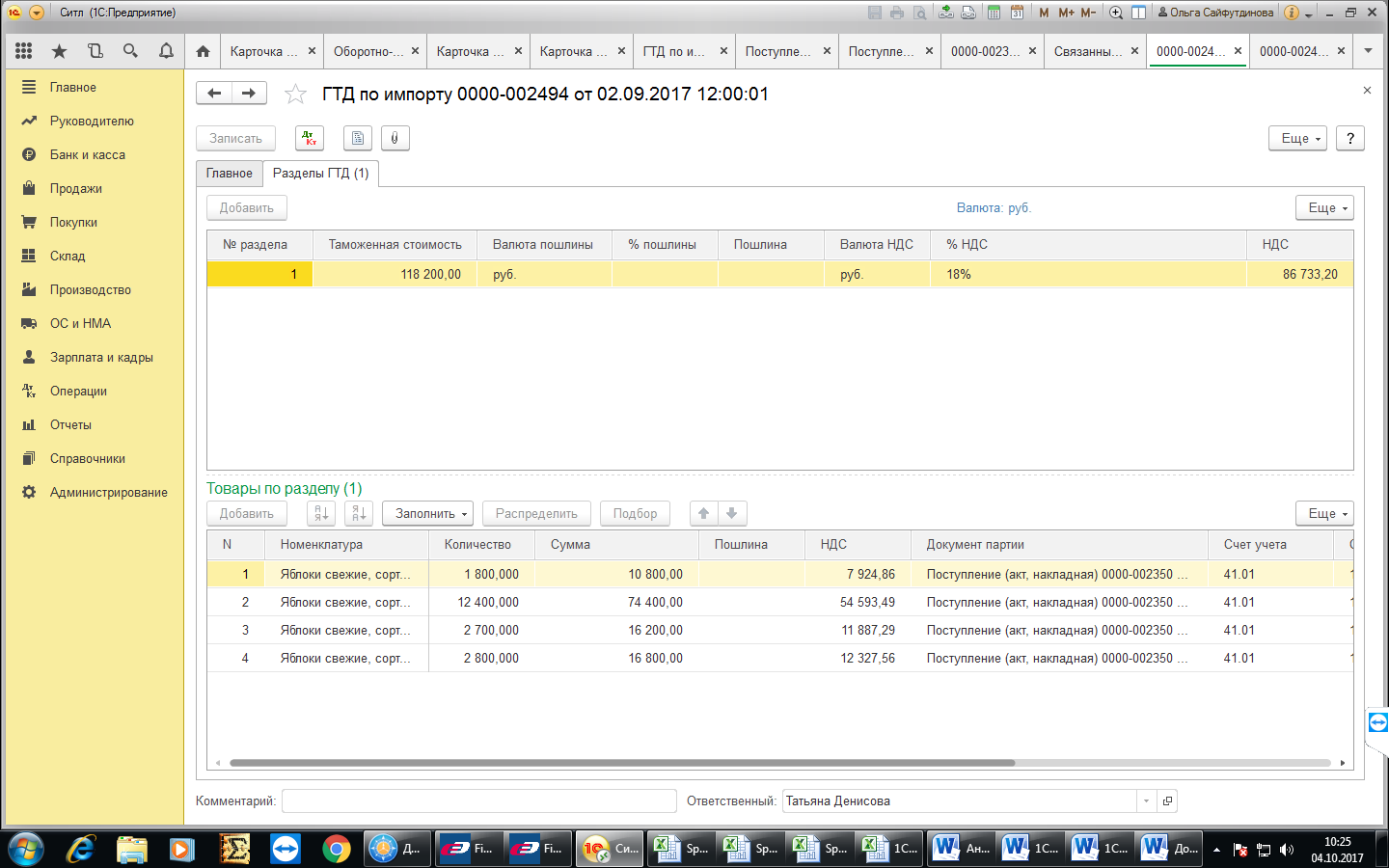 В окне «Связанные документы»  щелкаем по второй строке ГТД: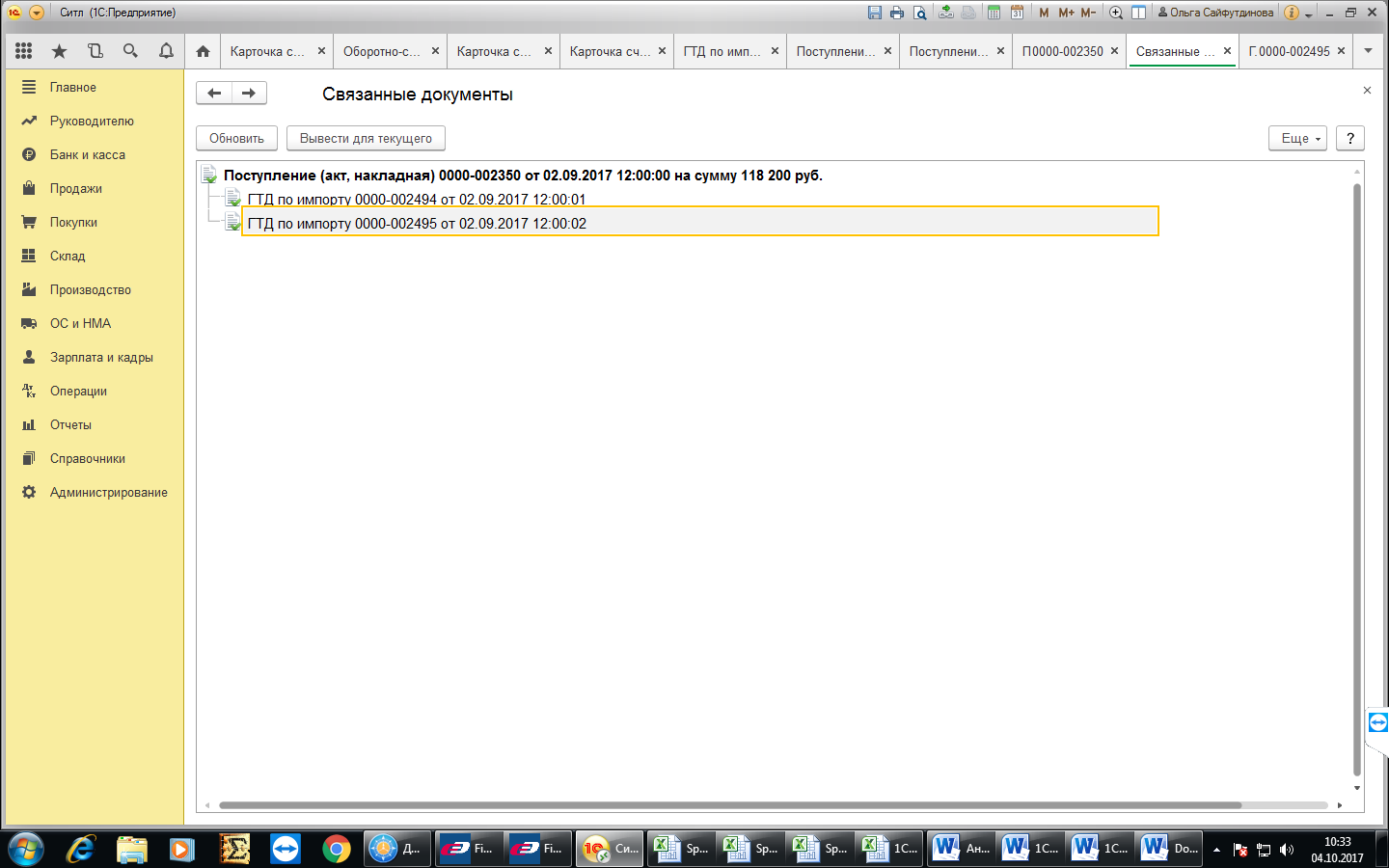 В появившемся окне в закладе «Главное» в поле «Номер ГТД» указан номер той же ГТД и ее дата  в поле «от»: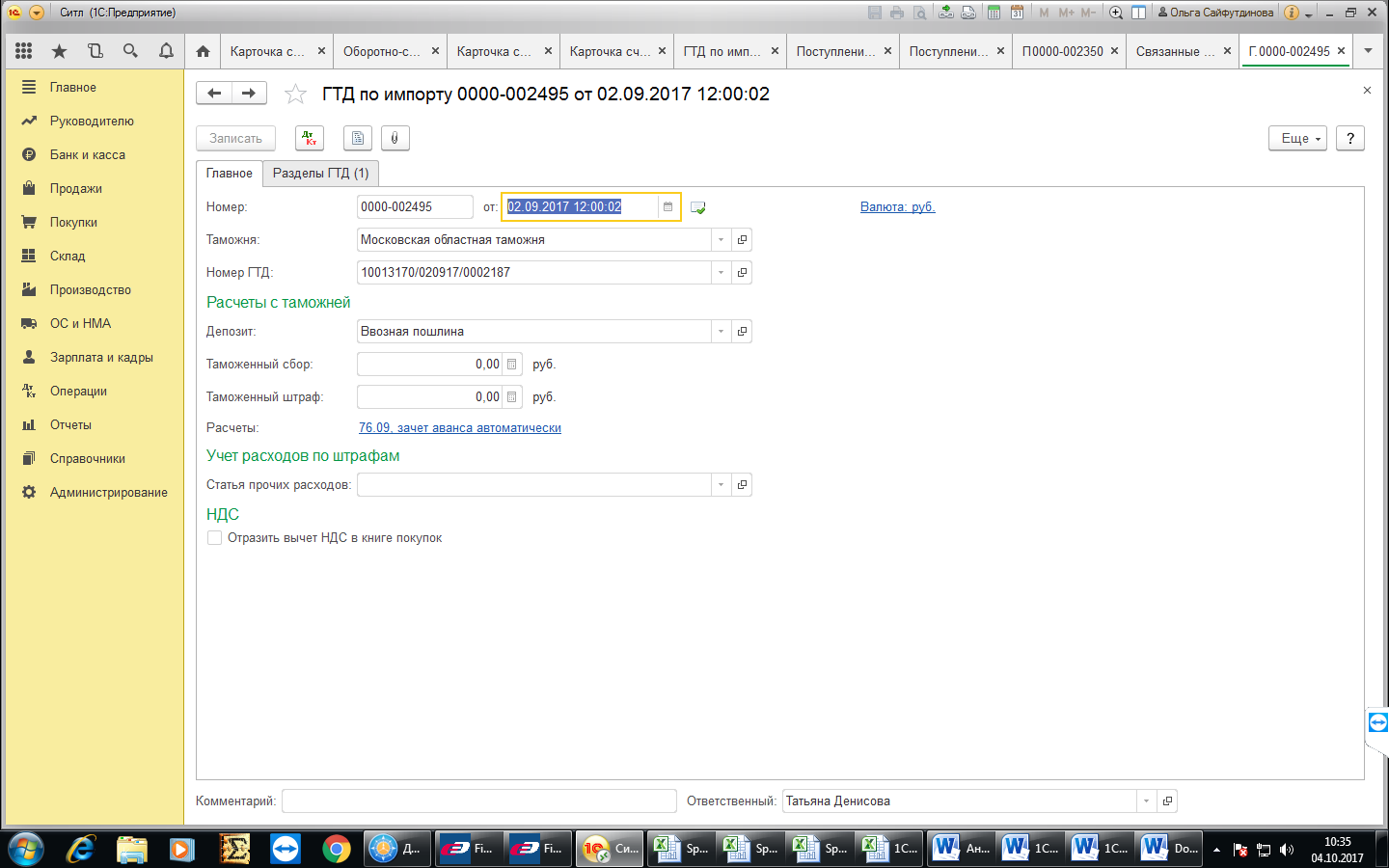 В закладке «Разделы ГТД (1)» нужна сумма из колонки «Пошлина»: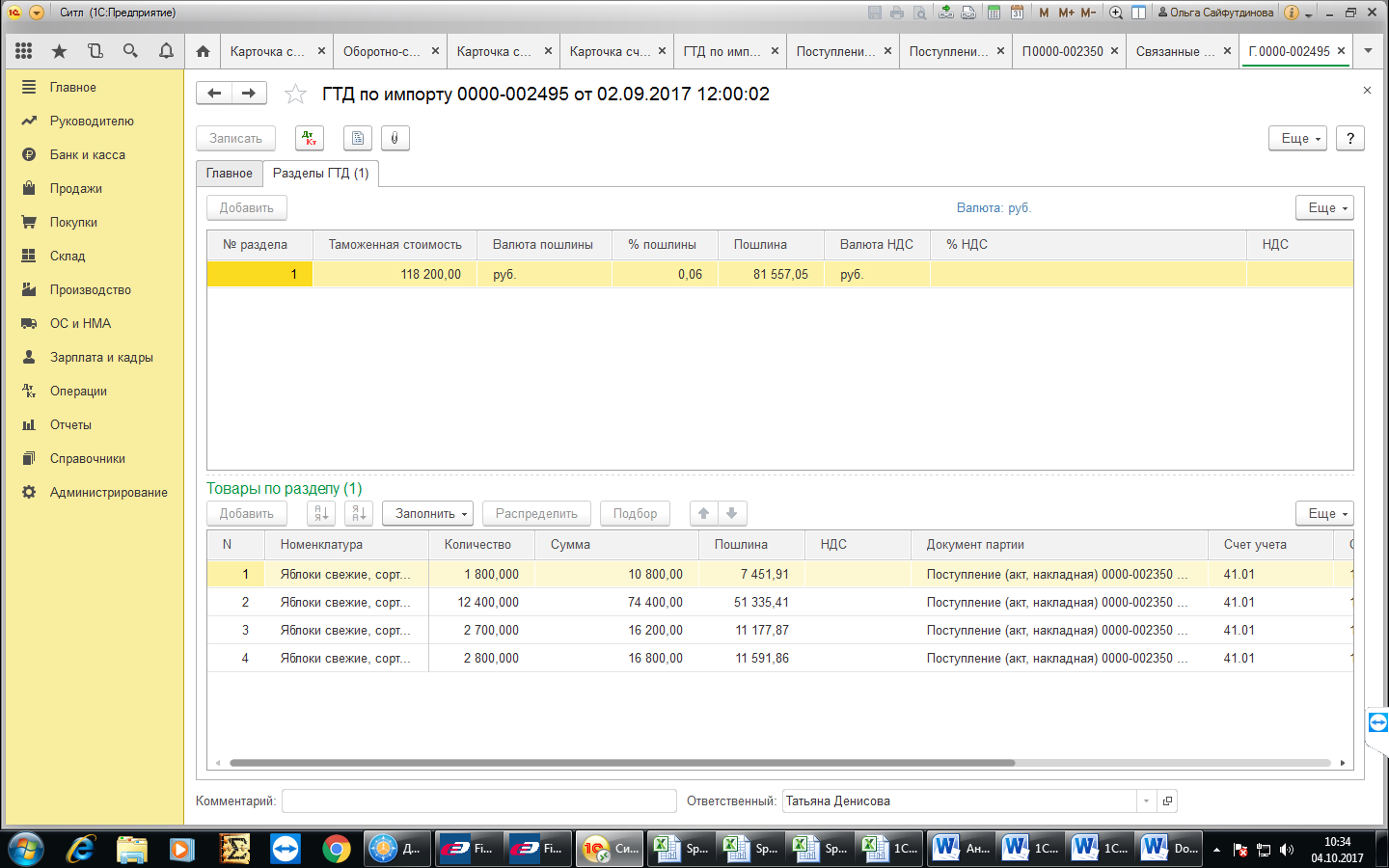 